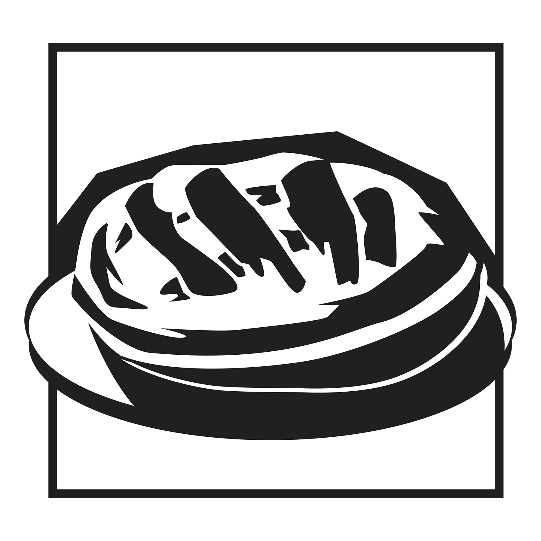 11th Sunday after Pentecost“Jesus said to them, ‘I am the bread of life; whoever comes to Me shall not hunger, and whoever believes in Me shall never thirst.’”  John 6:35AS WE GATHERWhen we pray the Lord’s Prayer, we speak in the Fourth Petition, “Give us this day our daily bread.” We are reminded that “daily bread” includes everything we need for this body and life as we pray and give thanks for all the Lord provides regarding our well-being in this mortal life. Yet, we are never left to just be satisfied with earthly things, as we will be taken from worldly provisions to His greater eternal gifts, which always last. It is why He sent His Son into this world, and why Jesus spoke to the people then and still to us today, “I am the bread of life; whoever comes to Me shall not hunger, and whoever believes in Me shall never thirst” (John 6:35).BAPTISM of Luke Patrick Binner (Saturday)				           (LSB, Holy Baptism, pg. 268-271)+ CONFESSION and ABSOLUTION +(LSB, Divine Service, Setting Three, pg. 184-185)+ SERVICE OF THE WORD +HYMN “Seek Ye First” (LSB 712)PSALM 34:1-8 (w/ Gloria Patri, LSB, pg. 186)KYRIE (LSB, pg. 186)GLORIA IN EXCELSIS (LSB, pg. 187-189)SALUTATION and COLLECT OF THE DAY (LSB, pg. 189)OLD TESTAMENT READING 1 Kings 19:1-8 (bulletin insert)GRADUAL (bulletin insert, below Collect of the Day)EPISTLE Ephesians 4:17—5:2 (bulletin insert)ALLELUIA (LSB, pg. 190)HOLY GOSPEL John 6:35-51 (bulletin insert)NICENE CREED (LSB, pg. 191, Sunday)HYMN “What Is This Bread” (LSB 629)SERMON	“Arise and Eat”OFFERTORY (LSB, pg. 192-193)RETURNING OF OUR FIRST FRUITSPRAYER OF THE CHURCH+ SERVICE OF THE SACRAMENT +Divine Service and the Close Fellowship of Holy CommunionOur Lord speaks and we listen. His Word bestows what it says. Faith that is born from what is heard acknowledges the gifts received with eager thankfulness and praise. The gifts include the Holy Supper in which we receive His true body and blood to eat and drink. Those welcome to the table acknowledge the real presence of the body and blood of Christ, confess their own sinfulness, and in true faith wish to receive the forgiveness and strength promised through this Holy Sacrament, as instructed … and in unity of faith … with God’s people here in this congregation. It is our sincerest desire that you join in the intimacy of this fellowship. However, if you are not, yet, an instructed and confirmed member-in-good-standing of a congregation of the Lutheran Church-Missouri Synod, please visit with the pastor about such a fellowship before communing. If you wish to come forward for a blessing, you are welcome to join us at the rail to receive such. Please cross your arms in front of you to indicate that desire.LITURGY (LSB, pg. 194-198)DISTRIBUTION “Lord Jesus Christ, Life-Giving Bread” (LSB 625)NUNC DIMITTIS (LSB, pg. 199-200)THANKSGIVING (LSB, pg. 200-201)SALUTATION and BENEDICAMUS (LSB, pg. 201-202)BENEDICTION (LSB, pg. 202)HYMN “Feed Thy Children, God Most Holy” (LSB 774)FAITH LUTHERAN CHURCH,Rev. Curt Hoover, Rev. Alebachew Teshome,Rev. Craig Fiebiger, Rev. Doug DeWitt2640 Buckner Road, Thompson’s Station, TN  37179, (615) 791-1880www.faithlutheran-tn.org                        All are welcome …                                                           … Christ is honored.